OSNOVNA ŠKOLA IVANA PERKOVCA     Šenkovec, Zagrebačka 30    Š k o l s k a  k u h i n j a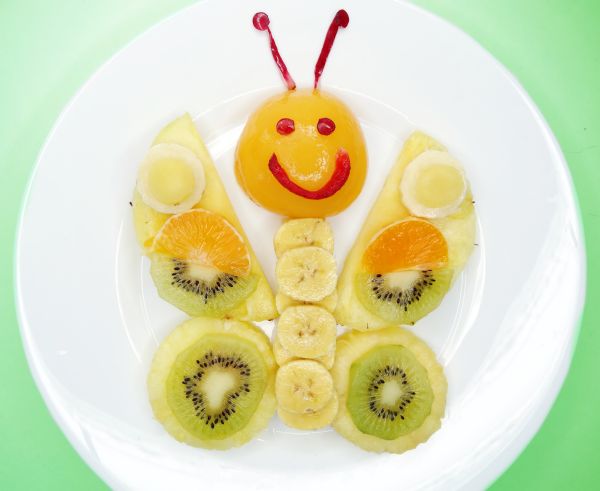 J  E  L  O  V  N  I  K  PRODUŽENI BORAVAK13.03.2023.-17.03.2023.RUČAK								UŽINA PONEDJELJAK:Čufte u umaku od rajčice, pire krumpir	    Čokoladni puding, voćeUTORAK:Pohana piletina, krpice sa zeljem,		              Jogurt, kukuruzne           kukuruzni kruh, cikla salata				              pahuljiceSRIJEDA:Varivo od poriluka s kobasicama,                        Kruh, Linolada,  mlijekopolubijeli kruh, voće	ČETVRTAK:Varivo od mahuna s junetinom, 				             Sendvič, sokpolubijeli kruh   		PETAK:Juha, zapečena tjestenina sa sirom,                   Domaći kolač od mrkve,krastavci, polubijeli kruh 				    mlijekoD o b a r   t e k !